FReasoning and Problem solving using the Long division method. BLP:  Reasoning 4Varied Fluency 1A group of 6 boys win 186 lollies at the school fair. They want to share them. How many lollies does each boy receive? There are 798 passengers in an airport. There are 14 flights each day. Using long division, work out how many passengers are on each plane?There are 945 chocolate coins to divide between 35 children. How many chocolate coins does each child receive? Varied Fluency 2 – Work out the missing numbers.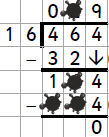  Reasoning – find and explain the mistakes.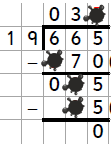 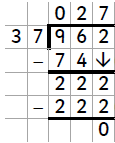 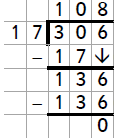 